СИЛЛАБУС2021-2022 оқу жылының күгі семестрі (APNR 7302) «Қазіргі діни философиядағы антропологиялық дискурс»ОҚУ КУРСЫНЫҢ МАЗМҰНЫН ЖҮЗЕГЕ АСЫРУ КҮНТІЗБЕСІ (кестесі)[Қысқартулар: ӨТС – өзін-өзі тексеру үшін сұрақтар; ТТ – типтік тапсырмалар; ЖТ – жеке тапсырмалар; БЖ – бақылау жұмысы; АБ – аралық бақылау. Ескертулер:- Д және ПС өткізу түрі: MS Team/ZOOM-да вебинар (10-15 минутқа бейнематериалдардың презентациясы, содан кейін оны талқылау/пікірталас түрінде бекіту/есептерді шешу/...)- БЖ өткізу түрі: вебинар (бітіргеннен кейін студенттер жұмыстың скриншотын топ басшысына тапсырады, топ басшысы оларды оқытушыға жібереді) / Moodle ҚОЖ-да тест.- Курстың барлық материалдарын (Д, ӨТС, ТТ, ЖТ және т.б.) сілтемеден қараңыз (Әдебиет және ресурстар, 6-тармақты қараңыз).- Әр дедлайннан кейін келесі аптаның тапсырмалары ашылады.- БЖ-ға арналған тапсырмаларды оқытушы вебинардың басында береді.]Декан                                                                                     Методбюро төрағасы					Кафедра меңгерушісі					               Дәріскер                       Борбасова Қ.М.Пәннің коды Пәннің атауыДокторанттардың өзіндік жұмысы (ДӨЖ)Сағат саны Сағат саны Сағат саны Сағат саны Сағат саны Кредит саныДокторанттардың оқытушы басшылығымен өзіндік жұмысы (ДОӨЖ)  Пәннің коды Пәннің атауыДокторанттардың өзіндік жұмысы (ДӨЖ)Дәрістер (Д)Практ. сабақтар (ПС)Практ. сабақтар (ПС)Зерт. сабақтар (ЗС)Зерт. сабақтар (ЗС)Кредит саныДокторанттардың оқытушы басшылығымен өзіндік жұмысы (ДОӨЖ)  APNR 7302Қазіргі діни философиядағы антропологиялық дискурс98151515--57Курс туралы академиялық ақпаратКурс туралы академиялық ақпаратКурс туралы академиялық ақпаратКурс туралы академиялық ақпаратКурс туралы академиялық ақпаратКурс туралы академиялық ақпаратКурс туралы академиялық ақпаратКурс туралы академиялық ақпаратКурс туралы академиялық ақпаратКурс туралы академиялық ақпаратОқытудың түріКурстың типі/сипатыДәріс түрлеріДәріс түрлеріДәріс түрлеріПрактикалық сабақтардың түрлеріПрактикалық сабақтардың түрлеріДӨЖ саныДӨЖ саныҚорытынды бақылау түріДәріс- онлайнПрак. сабақ- офлайнТеориялықБаяндау, салыстырмалы талдау, әңгімелесу –дәріс, пікірталасБаяндау, салыстырмалы талдау, әңгімелесу –дәріс, пікірталасБаяндау, салыстырмалы талдау, әңгімелесу –дәріс, пікірталасТақырып бойынша тапсырмалар, пікірталас, талқылауТақырып бойынша тапсырмалар, пікірталас, талқылау55Ауызша емтиханДәріскерБорбасова К.М., филос.ғ.д., профессорБорбасова К.М., филос.ғ.д., профессорБорбасова К.М., филос.ғ.д., профессорБорбасова К.М., филос.ғ.д., профессорБорбасова К.М., филос.ғ.д., профессорБорбасова К.М., филос.ғ.д., профессорe-mailkarlygash_bm@mail.rukarlygash_bm@mail.rukarlygash_bm@mail.rukarlygash_bm@mail.rukarlygash_bm@mail.rukarlygash_bm@mail.ruТелефондары870116802928701168029287011680292870116802928701168029287011680292Курстың академиялық презентациясыПәннің мақсатыОқытудың күтілетін нәтижелері  (ОН)Пәнді оқыту нәтижесінде білім алушы қабілетті болады:ОН қол жеткізу индикаторлары (ЖИ) (әрбір ОН-ге кемінде 2 индикатор)Курстың мақсаты Курстың мақсаты - жоғары кәсіби білімнің талаптарына сәйкес докторанттарда кәсіби құзыреттілікті қалыптастыру мен бекіту үшін қажет қазіргі заманғы діни философиядағы антропологиялық дискурс мәселелерін талдау.1- жалпы діни философиядағы антропологияның негізгі категорияларын, діни философиялық бағыттағы мектептердің көзқарастары;- адам мен әлем қатынасын діни тұрғыда түсіндіретін философтар мен теологтардың еңбектері; - қазіргі діни философия аясындағы адам және оның жаратушыға, қасиеттiлiкке қатынасын, адам табиғаты мен тiршiлiгiнiң мәнi туралы түсiнiк пен ұғымдарды сараптау;1.1. антропология мен діни философияның проблемалық бағыттарын анықтайды және   талдап дінтанулық сараптама жасайды;1.2. діни философиялық және антропологиялық ойдың негізгі кезеңдері, біздің заманымыздың діни және антропологиялық тұжырымдамалары, философиялық антропологияның іргелі теориялық мәселелері туралы білімді практикада қолдану;Курстың мақсаты Курстың мақсаты - жоғары кәсіби білімнің талаптарына сәйкес докторанттарда кәсіби құзыреттілікті қалыптастыру мен бекіту үшін қажет қазіргі заманғы діни философиядағы антропологиялық дискурс мәселелерін талдау.
2 – адамға байланысты мәселелерді: оның өмірінің мәні, өлімі, мәңгілігін философия мен теология сұқбатында шеше білу; - діни мәтіндердің адамға және қоғамға әсерін көрсетуді үйренеді және қазіргі діни  философия өкілдерінің еңбектерімен жұмыс істейді; - қазіргі діни санадағы өзгерістерді, діни дәстүрлердегі сенім мен ғибадат ерекшеліктері қарастырады.2.1. қазіргі заманғы философиялық және антропологиялық концептуалды аппарат туралы білімді өңдеу және практикада қолдану;2.2. қазіргі заманғы философиялық және антропологиялық концептуалды аппарат туралы білімді өңдеу және практикада қолдану;2.3. ғылыми зерттеулердің нақты міндеттерін дербес өңдеуге және оларды терең дамытуды жүзеге асыру;ПререквизиттерSRF 5302 Қазіргі заманғы діни философия, SFR 6309 Қазіргі заманғы дін философиясы RNIS 5303 Дін және ғылым: тарих және қазіргі кезең SRF 5302 Қазіргі заманғы діни философия, SFR 6309 Қазіргі заманғы дін философиясы RNIS 5303 Дін және ғылым: тарих және қазіргі кезең ПостреквизиттерӘдебиет және ресурстарОқу әдебиеттері : Дінтану. Оқу құралы / әл-Фараби атын. ҚазҰУ; [құраст. Н. Ж. Байтенова].- Алматы: Қазақ ун-ті, 2019.- 355Рысбекова Ш. С., Борбасова Қ.М. Діни антропология. Алматы 2013.Дінтану. Энциклопедиялық сөздік. 2 томдық, Алматы. Қазақ университеті. 2018Барнард, Алан. Антропология тарихы мен теориясы [Мәтін] = History and Theory in Anthropology : [оқулық] / А. Барнард ; ауд. Ж. Жұмашова. - Астана : "Ұлттық аударма бюросы" ҚҚ, 2018. - 240 б. Рысбекова Ш.С. Антропологический дискурс в современной религиозной философии. - Алматы, 2009. – 261 с.Фролова Е.А. История средневековой арабо-мусульманской философии. Учебное пособие. – М.: 1995.Армстронг, Карен. Иудаизм, христиандық пен исламдағы 4000 жылдық ізденіс [Мәтін] = A History of God The 4000-year Quest of Judaism, Christianity and Islam :  Құдайтану баяны : [монография] / К. Армстронг ; ауд. Д. Кенжетай [және т.б.]. - Астана : "Ұлттық аударма бюросы" ҚҚ, 2018.Үнді философиясы тарихы. 2020. - Алматы: "Ұлттық аударма бюросы" ҚҚ, 2018. - 670 б. Карл Ранер. Основание веры. Введение в христианское богословие. М. 2006Никонов К.И. Религиозная антропология: христианское учение о человеке в историческом и современном контексте // Введение в общее религиоведение / Под ред. И.Н. Яблокова. – М.: Книжный дом «Университет», 2001Костылев П.Н. О систематике религиозной антропологии // Антропологические конфигурации современной философииИнтернет-ресурсы: ://dic.academic.ru/dic.nsf/ruwiki/1119943religiocivilis.ru/hristianstvo/christ-a/1735-antropologija-religioznaja., antropogenez.ru/term/99, e.lib.vlsu.ru/bitstream/123456789/670Оқу әдебиеттері : Дінтану. Оқу құралы / әл-Фараби атын. ҚазҰУ; [құраст. Н. Ж. Байтенова].- Алматы: Қазақ ун-ті, 2019.- 355Рысбекова Ш. С., Борбасова Қ.М. Діни антропология. Алматы 2013.Дінтану. Энциклопедиялық сөздік. 2 томдық, Алматы. Қазақ университеті. 2018Барнард, Алан. Антропология тарихы мен теориясы [Мәтін] = History and Theory in Anthropology : [оқулық] / А. Барнард ; ауд. Ж. Жұмашова. - Астана : "Ұлттық аударма бюросы" ҚҚ, 2018. - 240 б. Рысбекова Ш.С. Антропологический дискурс в современной религиозной философии. - Алматы, 2009. – 261 с.Фролова Е.А. История средневековой арабо-мусульманской философии. Учебное пособие. – М.: 1995.Армстронг, Карен. Иудаизм, христиандық пен исламдағы 4000 жылдық ізденіс [Мәтін] = A History of God The 4000-year Quest of Judaism, Christianity and Islam :  Құдайтану баяны : [монография] / К. Армстронг ; ауд. Д. Кенжетай [және т.б.]. - Астана : "Ұлттық аударма бюросы" ҚҚ, 2018.Үнді философиясы тарихы. 2020. - Алматы: "Ұлттық аударма бюросы" ҚҚ, 2018. - 670 б. Карл Ранер. Основание веры. Введение в христианское богословие. М. 2006Никонов К.И. Религиозная антропология: христианское учение о человеке в историческом и современном контексте // Введение в общее религиоведение / Под ред. И.Н. Яблокова. – М.: Книжный дом «Университет», 2001Костылев П.Н. О систематике религиозной антропологии // Антропологические конфигурации современной философииИнтернет-ресурсы: ://dic.academic.ru/dic.nsf/ruwiki/1119943religiocivilis.ru/hristianstvo/christ-a/1735-antropologija-religioznaja., antropogenez.ru/term/99, e.lib.vlsu.ru/bitstream/123456789/670Университеттік моральдық-этикалық құндылықтар шеңберіндегі курстың академиялық саясатыАкадемиялық тәртіп ережелері: Барлық білім алушылар ЖООК-қа тіркелу қажет. Онлайн курс модульдерін өту мерзімі пәнді оқыту кестесіне сәйкес мүлтіксіз сақталуы тиіс.НАЗАР АУДАРЫҢЫЗ! Дедлайндарды сақтамау баллдардың жоғалуына әкеледі! Әрбір тапсырманың дедлайны оқу курсының мазмұнын жүзеге асыру күнтізбесінде (кестесінде), сондай-ақ ЖООК-та көрсетілген.Академиялық құндылықтар:- Практикалық / зертханалық сабақтар, СӨЖ өзіндік, шығармашылық сипатта болуы керек.- Бақылаудың барлық кезеңінде плагиатқа, жалған ақпаратқа, көшіруге тыйым салынады. - Мүмкіндігі шектеулі студенттер bm.karlygash@gmail.com.бойынша консультациялық көмек ала алады. Бағалау және аттестаттау саясатыКритериалды бағалау: дескрипторларға сәйкес оқыту нәтижелерін бағалау (аралық бақылау мен емтихандарда құзыреттіліктің қалыптасуын тексеру).Жиынтық бағалау: аудиториядағы (вебинардағы) жұмыстың белсенділігін бағалау; орындалған тапсырманы бағалау.Апта / модульТақырып атауыОНЖИСағат саныЕң жоғары баллБілімді бағалау формасы Сабақты өткізу түрі / платформаМодуль 1.    Қазіргі діни философиядағы антропологиялық мәселелерМодуль 1.    Қазіргі діни философиядағы антропологиялық мәселелерМодуль 1.    Қазіргі діни философиядағы антропологиялық мәселелерМодуль 1.    Қазіргі діни философиядағы антропологиялық мәселелерМодуль 1.    Қазіргі діни философиядағы антропологиялық мәселелерМодуль 1.    Қазіргі діни философиядағы антропологиялық мәселелерМодуль 1.    Қазіргі діни философиядағы антропологиялық мәселелер1Д. Антропологиялық білімнің дамуының негізгі кезеңдеріОН 1ЖИ 1.1.1MS Teams/Zoom1ПС. Философиядағы антропологиялық бетбұрыс және ХХ ғасырдағы мәдениеттің дамуының негізгі тенденциялары.ОН 1 ЖИ 1.1.212офлайн2Д. ХХ ғасырдағы діни антропологиядағы еврейлік дәстүрОН1ЖИ 1.1ЖИ 1.2.1MS Teams/2ПС.  М.Бубердің діни антропологиясы және Э.Левинастың этикалық феноменологиясыОН1ЖИ 1.1ЖИ 1.2.212офлайн3Д. Қазіргі католиктік антропология : адам табиғаты және оның өмірлік мақсаты туралы 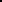 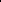 ОН1ЖИ 1.2.MS Teams/Zoom да вебинар 3ПС. Э. Мунье персонализмі және Г. Марселдің экзистенциализмі ОН1ЖИ 1.2.12офлайнДОӨЖ 1. ДӨЖ 1 орындау бойынша кеОН1ЖИ 1.2.5офлайнДӨЖ1. «В.Панненбергтің философиялық және теологиялық антропологиясы» тақырыбында баяндама түрінде талдау-резолюция жасаңыз. Ғалымның еңбектерінің проблемалық бағыттарын анықтап, көрсету.ОН1ЖИ 1.1ЖИ 1.2.ЖИ 2.2.15офлайн4Д. Р. Қазіргі протестанттық антропологияОН1 ЖИ 1.2.ЖИ 2.2.1MS Teams/Zoom да вебинар 4ПС.  К. Барт, Д. Бонхёффер және П. Тиллих теологиясындағы антропологиялық мәселелерОН1ЖИ 1.1.ЖИ 2.212офлайн  Модуль 2 .  Постмодерндік антропологиялық дискурстағы адамМодуль 2 .  Постмодерндік антропологиялық дискурстағы адамМодуль 2 .  Постмодерндік антропологиялық дискурстағы адамМодуль 2 .  Постмодерндік антропологиялық дискурстағы адамМодуль 2 .  Постмодерндік антропологиялық дискурстағы адамМодуль 2 .  Постмодерндік антропологиялық дискурстағы адамМодуль 2 .  Постмодерндік антропологиялық дискурстағы адамМодуль 2 .  Постмодерндік антропологиялық дискурстағы адам5Д. Өлім мәселесінің әлеуметтік феномен ретіндегі түсінікке айналуыОН1ЖИ 1.2.MS Teams/Zoom да вебинар 5ПС. Дін мен философиядағы өлім түсініктеріОН1ЖИ 1.2.12офлайн5ДОӨЖ 2. ДӨЖ 2 орындау бойынша кеңесОНЖИ 1.2.ЖИ 2.25офлайн5ДӨЖ 2. Дінтанулық салыстырмалы талдау жасаңыз: Әлемнің діни дәстүрлеріндегі «жан» ұғымы- «жан» ұғымы және оның тілдік бейнесі- шығыстық діни сенім бойынша  «жан» ұғымы;- әлемнің батыстық діни суретіндегі  «жан» ұғымы.ОН 1ЖИ 1.2.ЖИ 2.2.15офлайн5АБ 1ОН11006Д. Жанның мәңгілігін негіздеу туралы  діни-философиялық мәселелерОН1ОН2ЖИ 1.2.ЖИ 2.22MS Teams/6ПС. Мәңгілік және шексіздік ұғымдарының шығыстық және бастыстық түсініктеріОН1ОН2ЖИ 1.2.ЖИ 2.2112офлайн7Д. Азап, зұлымдық мәселелерінің діни түсіндірмелеріОН1ОН2ЖИ 1.2.ЖИ 2.2MS Teams/7ПС. Қазіргі кезеңдегі  философия өкілдерінің еңбектеріндегі азап пен  зұлымдық ұғымдары ОН1ОН2ЖИ 1.2.ЖИ 2.1112офлайн8Д. Адам және қоғам: діни –философиялық талдауОН1ОН2ЖИ 1.2.ЖИ 2.12MS Teams/8ПС.  Діннің қоғам идеясын қалыптастырудағы рөліОН1ОН2ЖИ 1.2.ЖИ 2.212офлайн8СОӨЖ 3. СӨЖ 3 орындау бойынша кеңесОН2ЖИ 1.2.ЖИ 2.2ЖИ 2.3.5офлайн8СӨЖ 3 Эссе. «Адам бостандығы мен Құдайдың еркі арасындағы байланыс діни-философиялық антропология мәселесі ретінде» тақырыпта қазіргі діни  философия өкілдерінің еңбектерін сараптау арқылы жазу.  ОН2ЖИ 1.2.ЖИ 2.2ЖИ 2.3.35офлайн9Д. Дін мен ғылым: ортақ ойлар және қарама-қайшылықтарОН2ЖИ 2.2ЖИ 2.3.MS Teams/9ПС. Дін мен ғылым ерекшеліктері ОН2ЖИ 2.2ЖИ 2.3212офлайнҚазіргі араб-мұсылман философиясыҚазіргі араб-мұсылман философиясыҚазіргі араб-мұсылман философиясыҚазіргі араб-мұсылман философиясыҚазіргі араб-мұсылман философиясыҚазіргі араб-мұсылман философиясыҚазіргі араб-мұсылман философиясыҚазіргі араб-мұсылман философиясы10Д. Қазіргі араб мұсылман философиясының тенденцияларыОН2ЖИ 2.2ЖИ 2.32MS Teams10ПС. Қазіргі араб мұсылман философиясы мен теологиясындағы адам туралы ілімдер ОН1ЖИ 2.2ЖИ 2.312офлайн10МТ (Midterm Exam)ОН2ЖИ 2.2ЖИ 2.3100офлайн11Д. Заманауи араб ойшылдарының мистикалық ілімдері ОН1ЖИ 2.2ЖИ 2.3MS Teams/11ПС. Генри Корбин ирандық сопылықтағы адам туралыОН1ЖИ1.2.ЖИ 2.2ЖИ 2.3112офлайн11СОӨЖ 4. СӨЖ 4 орындау бойынша консультацияОН2ЖИ 2.2ЖИ 2.35офлайн11СӨЖ 4. Реферат. «Христиан және мұсылман рухани дәстүрлеріндегі адам туралы мәселелер». Адам өмірінің мәні, өлімі, мәңгілігін екі дін  сұқбатында салыстыру. ОН2ЖИ 2.2ЖИ 2.315офлайн12Д. Қазіргі исламдық фундаментализмОНЖИ1.2.ЖИ 2.2ЖИ 2.31MS Teams/12ПС.  Мұхаммед Абид ал-Жабири исламның болашағы туралыОН2ЖИ1.2.ЖИ 2.2ЖИ 2.3112офлайн13Д. Сейд Хатами өркениет сұқбаты туралы ойларыОН2ЖИ1.2.ЖИ 2.2ЖИ 2.31MS Teams/13ПС. X. Ландольт, В. Читтик және С.X. Наср іліміндегі метафизика және космология.ОН2ЖИ1.2.ЖИ 2.2ЖИ 2.3112офлайнСОӨЖ 5. СӨЖ 5 орындау бойынша консультацияОН2ЖИ1.2.ЖИ 2.2ЖИ 2.35офлайнСӨЖ 5. «Қазіргі діни апологетика және адам мәселелерінің шешімі» тақырыбында эссе дайындап, қорғаңыз.ОН2ЖИ1.2.ЖИ 2.2ЖИ 2.315офлайн14Д. Компаративистикалық талдау: Μ.X. Табатабаи, М. Мутаххери және Т.М. ЯздиОН2ЖИ 1.2.ЖИ 2.1.ЖИ 2.3.1MS Teams/14ПС. Абд аль-Рахман Бадавидің экзистенциалды антропологиясыОН2ЖИ 1.2.ЖИ 2.1.ЖИ 2.3112офлайн15Д. Қазіргі қоғамдағы исламдық білім беру модельдері ОН2ЖИ 2.1.ЖИ 2.31MS Teams/ да ПС. Казақстандағы дәстүрлі емес ағымдар іліміндегі діни сенім мәселесіОН2ЖИ 2.1.ЖИ 2.3112офлайнАБ2100